Observations de la compétence à lire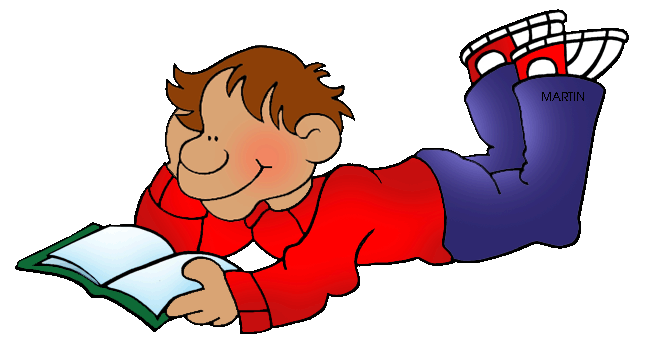 1ère annéeÉlèves :DécodageDécodageDécodageReconnaissance globaleÉlèves :CorrespondanceGraphèmes-phonèmesFusionFaire du sensMots fréquents